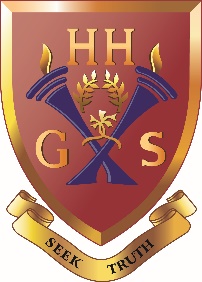 Name:	What year did you leave HHGS?What did you do after leaving HHGS?What is your current job?What is a typical day in your job?What is your greatest achievement?What advice would you give to our pupils when they leave HHGS?What is your favourite memory of school?